Zajęcia edukacji wczesnoszkolnej kl. 1     21.05.2020r. (czwartek)Krąg tematyczny: Dzieci lubią czytaćTemat dnia: Z wizytą w bibliotecePodczas dzisiejszej pracy:1. Zastanówcie się: Jakie to miejsce, gdzie książka czeka i bardzo się cieszy, gdy ujrzy człowieka?Tak, to biblioteka!Obejrzyjcie prezentacjęŹródło https://www.youtube.com/watch?v=PQIUum3zDfYPoproście rodziców o przeczytanie wiersza (a może sami przeczytacie?) H. Łochockiej „Książka czeka” ze str. 38 podręcznika do edukacji polonistycznej i porozmawiajcie w oparciu o pytaniazamieszczone pod tekstem.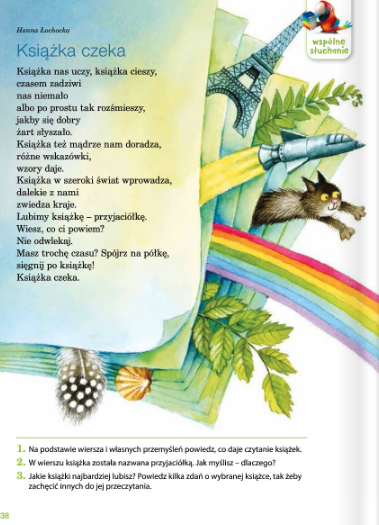  Zapiszcie w zeszycie temat i notatkę:Książka pomaga w zdobywaniu wiedzy. Uczy właściwego zachowania.
Rozśmiesza, gdy jesteśmy smutni. Jest naszym przyjacielem. Wykonajcie zdania w ćwiczeniu do edukacji polonistycznej na str. 37. 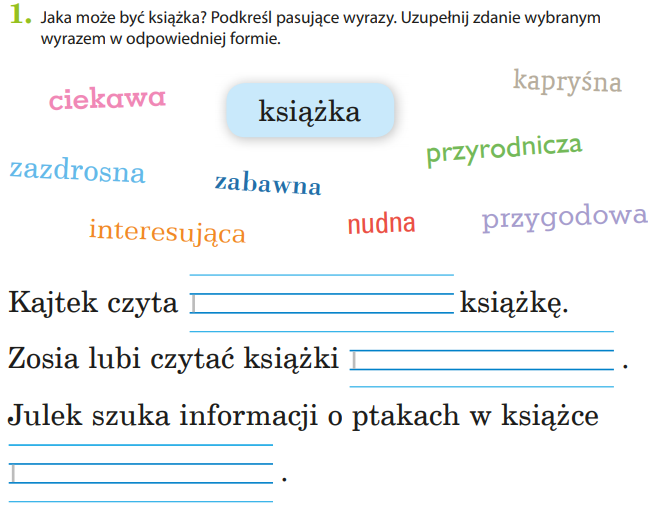 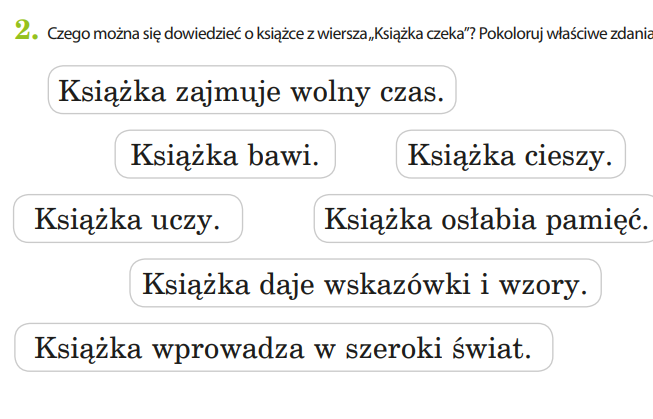 2. Dokonajcie obliczeń w ćwiczeniu do edukacji matematycznej na str. 60-61.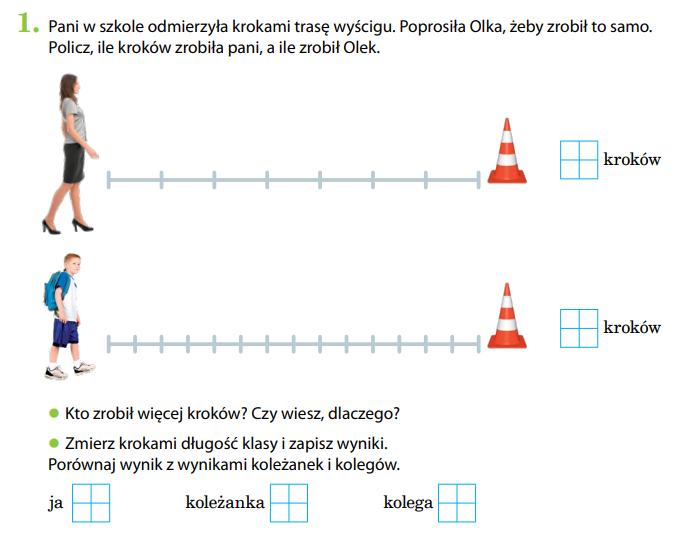 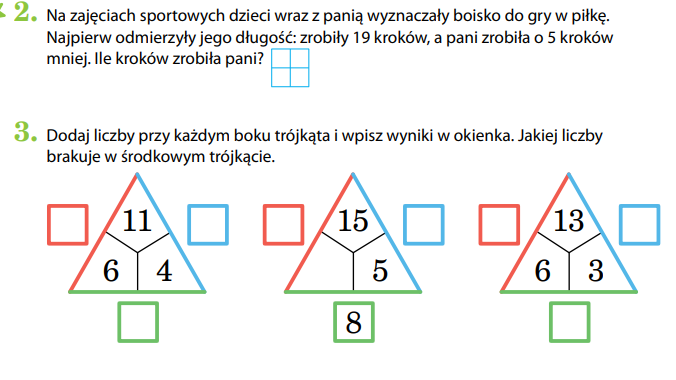 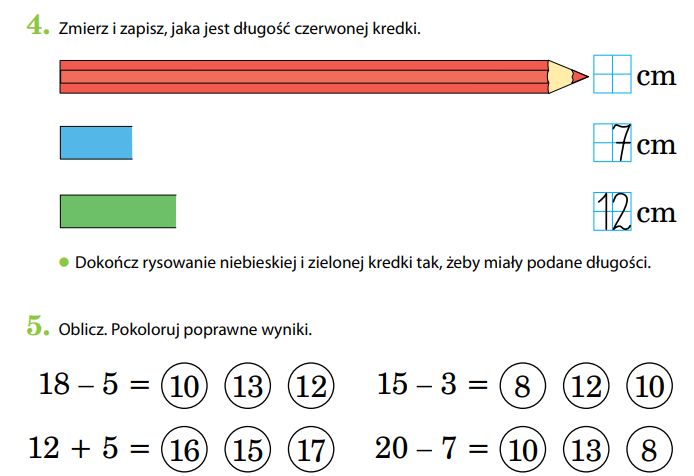 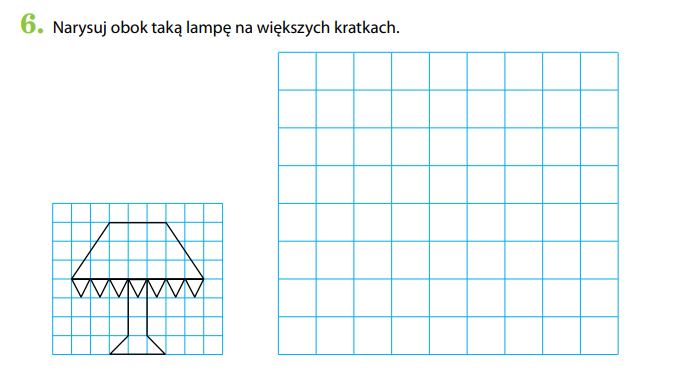 3. Czas na gimnastykę- zapraszam na stronę:https://www.youtube.com/watch?v=LVSMZjOwcTQ